МЕТОД ПРОЕКТОВ. ЧТО ЭТО ТАКОЕ?Ничто так не помогает малышу развиваться и отыскивать ответы на свои вопросы как совместная исследовательская работа. С рождения ребенок открывает шаг за шагом этот мир, перед малышом встает много вопросов, порой на которые не так легко найти ответы: почему солнце желтое? Почему дождь мокрый? Для того чтобы помочь ребенку в его познаниях педагоги ДОУ применяют проблемное обучение для реализации проектов, позволяющие юным воспитанникам развивать логическое мышление, опытно-исследовательскую деятельность, развивают интерес к окружающему миру.  С целью интеллектуального развития в нашем детском саду применяется метод проектов. Метод проекта относится к технологиям 21 века, предусматривающий умение адаптироваться в  стремительно изменяющемся мире постиндустриального общества. В настоящее время процесс обучения все больше связан с деятельным подходом и освоением детьми новых знаний. Одним из видов такого подхода является проектная деятельность, которая опирается на федеральные государственные стандарты.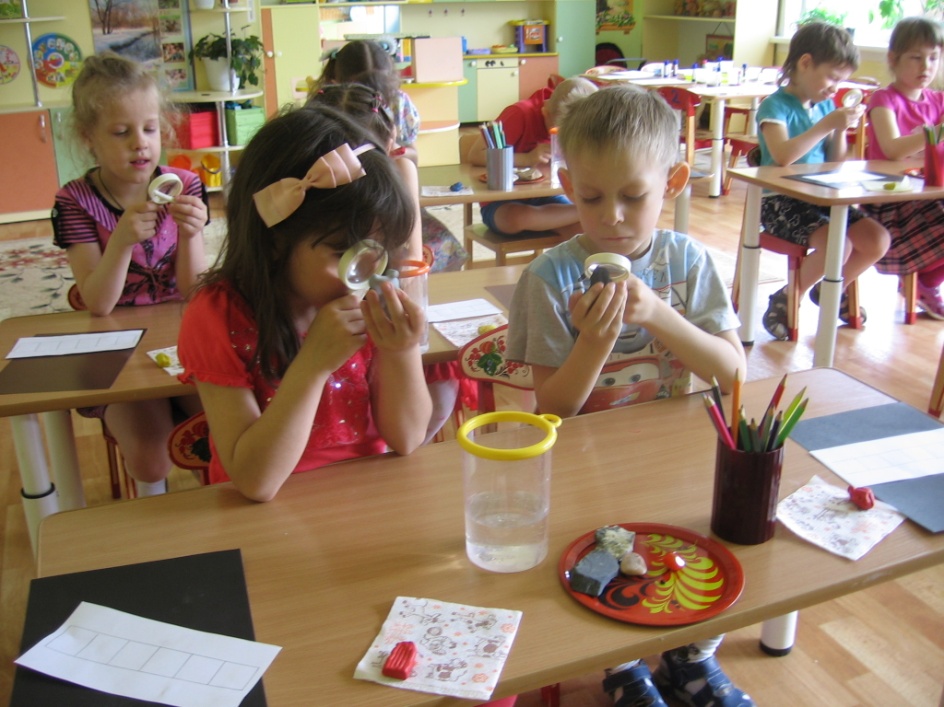 Метод проектов актуален и очень эффективен. Он развивает творческое мышление и воображение, даёт ребёнку возможность экспериментировать, синтезировать полученные знания, творческие способности и коммуникативные навыки, что позволяет дошкольнику успешно адаптироваться к изменившейся ситуации школьного обучения. Проектная деятельность учит «добывать» знания самостоятельно.         Дошкольник: учится ставить перед собой задачу  исследует различные возможности для выполнения этой задачиучится выбирать оптимальный способ решения задач развивает коммуникативные способности, поскольку от него требуется социальная презентация своего проекта. На презентации проектов дети слышат выступления многих детей, их знания углубляются. Рассказы и работы сверстников вызывают у ребёнка уверенность в том, что он тоже может узнать и рассказать всем что-то интересное, формируют желание «добывать» знания.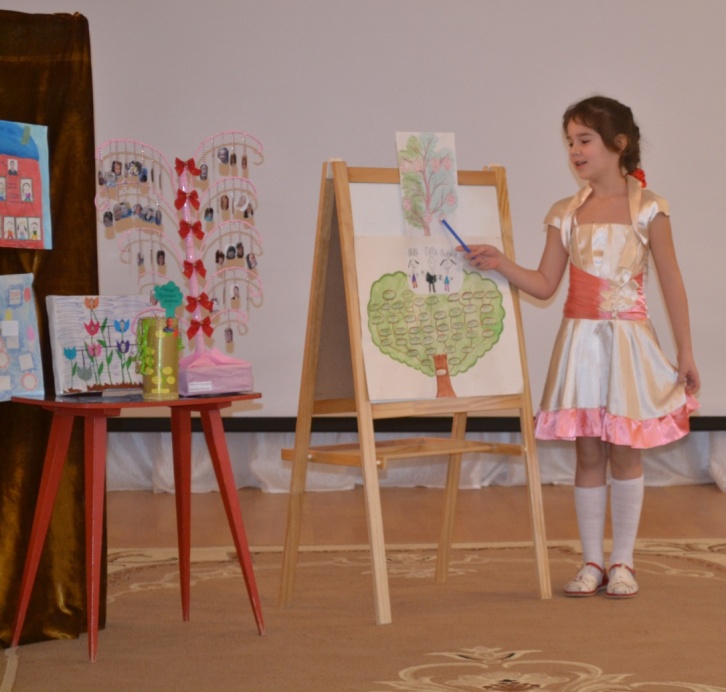 Семейный проект – это замечательная возможность для родителей показать ребёнку свой интерес к его занятиям, приобщится к миру его увлечений, повысить свой родительский авторитет, ведь Вы будете – источником знаний Вашего ребёнка.